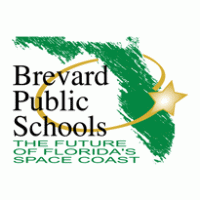 Escuelas públicas de Título I del condado de Brevard 2020-2021Escuelas públicas de Título I del condado de Brevard 2020-2021Escuelas públicas de Título I del condado de Brevard 2020-2021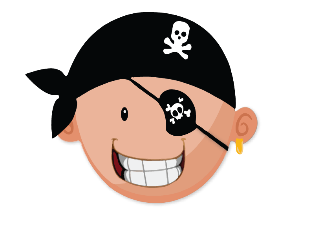 Pre-K Primaria Palm BayPacto entre la escuela y la familia para el aprendizaje Primaria Palm BayPacto entre la escuela y la familia para el aprendizaje Primaria Palm BayPacto entre la escuela y la familia para el aprendizajePre-KLos Programas de Participación Familiar de Título I basados en la escuela y el distrito en el condado de Brevard se esforzarán por CONSTRUIR RELACIONES para crear una participación familiar real para cada niño, cada familia, cada maestro, todos los días.Los Programas de Participación Familiar de Título I basados en la escuela y el distrito en el condado de Brevard se esforzarán por CONSTRUIR RELACIONES para crear una participación familiar real para cada niño, cada familia, cada maestro, todos los días.Los Programas de Participación Familiar de Título I basados en la escuela y el distrito en el condado de Brevard se esforzarán por CONSTRUIR RELACIONES para crear una participación familiar real para cada niño, cada familia, cada maestro, todos los días.Pre-KEste documento fue desarrollado conjuntamente por las familias, los estudiantes y el personal de la Escuela Primaria Palm Bay. Este acuerdo explica cómo las familias y los maestros trabajarán juntos para asegurarse de que todos los estudiantes alcancen los estándares de nivel de grado. Cada año se llevan a cabo reuniones para revisar este Pacto y realizar cambios según las necesidades de los estudiantes.Este documento fue desarrollado conjuntamente por las familias, los estudiantes y el personal de la Escuela Primaria Palm Bay. Este acuerdo explica cómo las familias y los maestros trabajarán juntos para asegurarse de que todos los estudiantes alcancen los estándares de nivel de grado. Cada año se llevan a cabo reuniones para revisar este Pacto y realizar cambios según las necesidades de los estudiantes.Este documento fue desarrollado conjuntamente por las familias, los estudiantes y el personal de la Escuela Primaria Palm Bay. Este acuerdo explica cómo las familias y los maestros trabajarán juntos para asegurarse de que todos los estudiantes alcancen los estándares de nivel de grado. Cada año se llevan a cabo reuniones para revisar este Pacto y realizar cambios según las necesidades de los estudiantes.Este documento fue desarrollado conjuntamente por las familias, los estudiantes y el personal de la Escuela Primaria Palm Bay. Este acuerdo explica cómo las familias y los maestros trabajarán juntos para asegurarse de que todos los estudiantes alcancen los estándares de nivel de grado. Cada año se llevan a cabo reuniones para revisar este Pacto y realizar cambios según las necesidades de los estudiantes.Este documento fue desarrollado conjuntamente por las familias, los estudiantes y el personal de la Escuela Primaria Palm Bay. Este acuerdo explica cómo las familias y los maestros trabajarán juntos para asegurarse de que todos los estudiantes alcancen los estándares de nivel de grado. Cada año se llevan a cabo reuniones para revisar este Pacto y realizar cambios según las necesidades de los estudiantes.Meta (s) académicas de la escuela y / o áreas de enfoqueNuestro objetivo es seguir viendo un crecimiento en nuestros estudiantes. Para lograr este objetivo, nuestros maestros y personal se enfocarán en brindar lecciones alineadas con los estándares.Nuestro objetivo es seguir viendo un crecimiento en nuestros estudiantes. Para lograr este objetivo, nuestros maestros y personal se enfocarán en brindar lecciones alineadas con los estándares.Nuestro objetivo es seguir viendo un crecimiento en nuestros estudiantes. Para lograr este objetivo, nuestros maestros y personal se enfocarán en brindar lecciones alineadas con los estándares.Nuestro objetivo es seguir viendo un crecimiento en nuestros estudiantes. Para lograr este objetivo, nuestros maestros y personal se enfocarán en brindar lecciones alineadas con los estándares.Trabajando juntos para el éxito:En el aulaLos maestros proporcionarán a las familias recursos para la lectura nocturna, como consejos, ideas, preguntas y enlaces virtuales. Las actividades adicionales de participación familiar se enviarán a casa durante todo el año.Los maestros proporcionarán a las familias recursos para la lectura nocturna, como consejos, ideas, preguntas y enlaces virtuales. Las actividades adicionales de participación familiar se enviarán a casa durante todo el año.Los maestros proporcionarán a las familias recursos para la lectura nocturna, como consejos, ideas, preguntas y enlaces virtuales. Las actividades adicionales de participación familiar se enviarán a casa durante todo el año.Los maestros proporcionarán a las familias recursos para la lectura nocturna, como consejos, ideas, preguntas y enlaces virtuales. Las actividades adicionales de participación familiar se enviarán a casa durante todo el año.Trabajando juntos para el éxito:En casaA las familias se les proporcionará una muestra de una rutina casera a seguir. Los materiales para llevar a casa estarán disponibles para que las familias apoyen el aprendizaje de los estudiantes.A las familias se les proporcionará una muestra de una rutina casera a seguir. Los materiales para llevar a casa estarán disponibles para que las familias apoyen el aprendizaje de los estudiantes.A las familias se les proporcionará una muestra de una rutina casera a seguir. Los materiales para llevar a casa estarán disponibles para que las familias apoyen el aprendizaje de los estudiantes.A las familias se les proporcionará una muestra de una rutina casera a seguir. Los materiales para llevar a casa estarán disponibles para que las familias apoyen el aprendizaje de los estudiantes.Trabajando juntos para el éxito:Responsabilidad del estudianteLos estudiantes serán responsables de seguir el contrato estudiante / maestro.Los estudiantes serán responsables de seguir el contrato estudiante / maestro.Los estudiantes serán responsables de seguir el contrato estudiante / maestro.Los estudiantes serán responsables de seguir el contrato estudiante / maestro.Comunicación:Mantenerse informadoLos maestros se comunicarán con las familias a través del correo electrónico, llamadas telefónicas, mensajes de texto y a través de varias opciones virtuales como Zoom o Microsoft Teams.Los maestros se comunicarán con las familias a través del correo electrónico, llamadas telefónicas, mensajes de texto y a través de varias opciones virtuales como Zoom o Microsoft Teams.Los maestros se comunicarán con las familias a través del correo electrónico, llamadas telefónicas, mensajes de texto y a través de varias opciones virtuales como Zoom o Microsoft Teams.Los maestros se comunicarán con las familias a través del correo electrónico, llamadas telefónicas, mensajes de texto y a través de varias opciones virtuales como Zoom o Microsoft Teams.Construyendo asociacionesSe invita a las familias al salón de clases para ser lectores invitados y participar en mostrar y compartir actividades sobre su estudiante. Esto también se puede hacer de forma virtual.Se invita a las familias al salón de clases para ser lectores invitados y participar en mostrar y compartir actividades sobre su estudiante. Esto también se puede hacer de forma virtual.Se invita a las familias al salón de clases para ser lectores invitados y participar en mostrar y compartir actividades sobre su estudiante. Esto también se puede hacer de forma virtual.Se invita a las familias al salón de clases para ser lectores invitados y participar en mostrar y compartir actividades sobre su estudiante. Esto también se puede hacer de forma virtual.Visit https://www.brevardschools.org/ for important informationPARENT PORTAL:  https://tinyurl.com/BrevardFEFLORIDA STANDARDS:  https://flstandards.orgParent access to FOCUS: https://brevardk12.focusschoolsoftware.com/focus/?skipSAML=trueLaunchPad: https://launchpad.classlink.com/brevardLos estudiantes pueden acceder a muchas aplicaciones que se utilizan para el aprendizaje en clase y en el hogar, como i-Ready, Stemscopes y Studies Weekly, junto con el acceso de los estudiantes a Focus.Visit https://www.brevardschools.org/ for important informationPARENT PORTAL:  https://tinyurl.com/BrevardFEFLORIDA STANDARDS:  https://flstandards.orgParent access to FOCUS: https://brevardk12.focusschoolsoftware.com/focus/?skipSAML=trueLaunchPad: https://launchpad.classlink.com/brevardLos estudiantes pueden acceder a muchas aplicaciones que se utilizan para el aprendizaje en clase y en el hogar, como i-Ready, Stemscopes y Studies Weekly, junto con el acceso de los estudiantes a Focus.https://www.brevardschools.org/PalmBayESVisite el sitio web de nuestra escuela para obtener información adicional, incluido el plan de estudios y la instrucción; fechas de prueba; información de contacto del personal; Recursos del Título 1; y otras fechas importantes.Si no tiene acceso a nuestro sitio web, visite la oficina principal para obtener información impresa o llame a la oficina principal al 321-723-1055Signatures: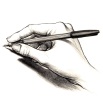 Parent ____________________Student ___________________Teacher ___________________This compact was discussed on____________________.Se utilizó el traductor de Google para traducir este documento. Cualquier error de traducción es accidental.Signatures:Parent ____________________Student ___________________Teacher ___________________This compact was discussed on____________________.Se utilizó el traductor de Google para traducir este documento. Cualquier error de traducción es accidental.